Όνομα:…………………………………………….Ημερομηνία:……………………………………….Ασκήσεις επανάληψης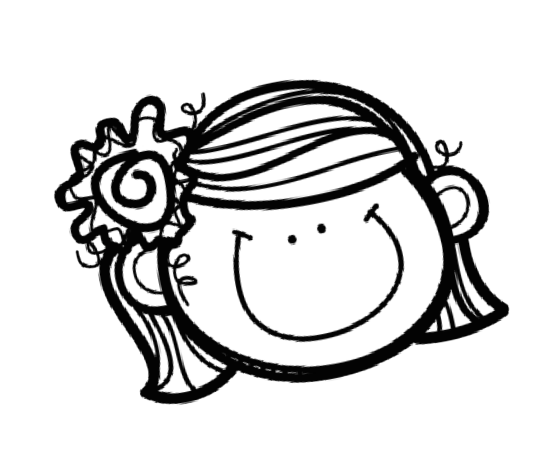 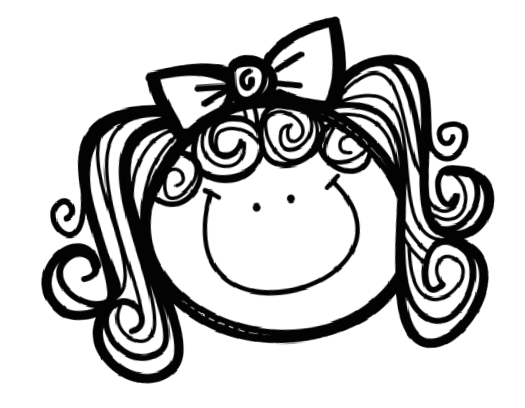 Να κλίνεις τα ρήματα στους παρακάτω χρόνους, αφού πρώτα γρά- ψεις κάτω από κάθε χρόνο τη σημασία του:Συμπλήρωσε την, στην, της, στης, τις, στις.Το θρανίο …… Άννας είναι πάντα καθαρό.Ο κυρ Παντελής θυμάται …… παλιά εποχή που ήταν παγωτατζής. Όταν κάνει πολλή ζέστη, τρέχουμε ……… παραλίες.Σε μια εβδομάδα θα ταξιδέψω	Θεσσαλονίκη.Ένωσε τις δύο προτάσεις σε μία.Ο Σάββας έγραψε τις ασκήσεις. Ο Σάββας βγήκε να παίξει.………………………………………………………………………………………………..Η γιαγιά ψώνισε μελιτζάνες. Η γιαγιά έφτιαξε μουσακά.………………………………………………………………………………………………..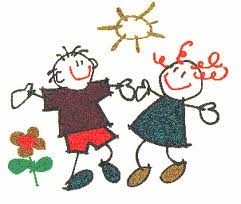 Ενεστώτας…………….Παρατατικός………………….Αόριστος…………………….Εγώ	πληρώνωΕγώΕγώΕσύΕσύΕσύΑυτόςΑυτόςΑυτόςΕμείςΕμείςΕμείςΕσείςΕσείςΕσείςΑυτοίΑυτοίΑυτοίΕνεστώταςΠαρατατικόςΑόριστοςΕγώ	μαυρίζωΕγώΕγώΕσύΕσύΕσύΑυτόςΑυτόςΑυτόςΕμείςΕμείςΕμείςΕσείςΕσείςΕσείςΑυτοίΑυτοίΑυτοίΕνεστώταςΠαρατατικόςΑόριστοςΕγώ	μιλώΕγώΕγώΕσύΕσύΕσύΑυτόςΑυτόςΑυτόςΕμείςΕμείςΕμείςΕσείςΕσείςΕσείςΑυτοίΑυτοίΑυτοί